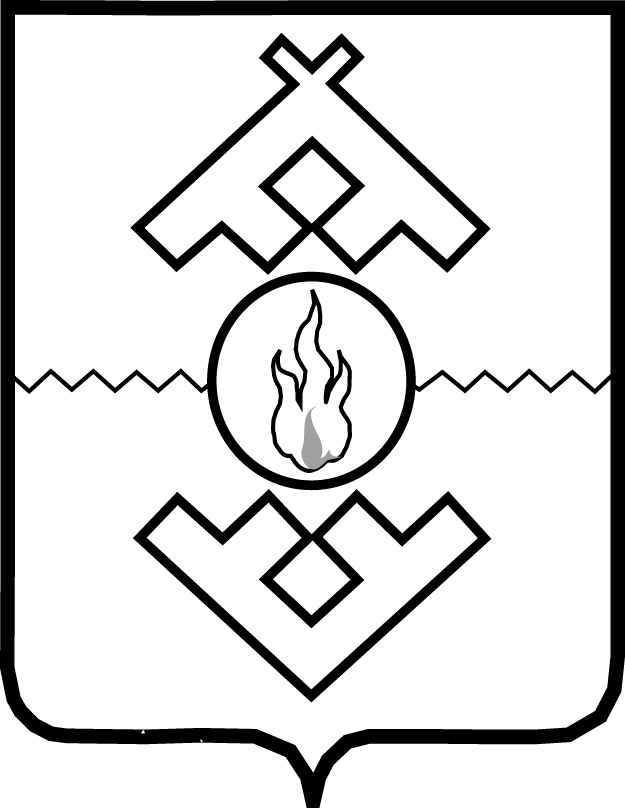 Департамент финансов и экономикиНенецкого автономного округаРАСПОРЯЖЕНИЕот 27 января 2021 г. № 12г. Нарьян-МарОб утверждении Реестра инфраструктурных площадокв Ненецком автономном округе в 2022 годуВ соответствии с Порядком формирования и ведения реестров инвестиционных проектов Ненецкого автономного округа и реестра инфраструктурных площадок в Ненецком автономном округе, утвержденным постановлением Администрации Ненецкого автономного округа от 26 июня 2014 г. № 224-п: 1. Утвердить Реестр инфраструктурных площадок в Ненецком автономном округе в 2022 году согласно Приложению.2. Настоящее распоряжение вступает в силу со дня его подписания.Исполняющий обязанностируководителя Департамента финансов и экономики Ненецкого автономного округа                                                          С.В. МихайловПриложение к распоряжению Департамента финансов и экономики Ненецкого автономного округа от 27.01.2022 № 12«Об утверждении Реестра инфраструктурных площадок в Ненецком автономном округе в 2022 году»Реестринфраструктурных площадок вНенецком автономном округе в 2022 году____________№ п/пНаименование площадкиМестонахождение площадкиОсновные сведения о площадкеУдаленность участка от центра г. Нарьян-Мара, кмОсновные параметры зданий и сооружений на площадкеТранспортные коммуникацииХарактеристика инженерной инфраструктурыПредложения по использованию площадкиОрган (лицо), предоставивший информацию о площадке. Контактные данные1.Инфраструктурная площадка, отведенная под строительство рыбоперерабатывающего завода в г. Нарьян-Маре166000, Ненецкий АО, г. Нарьян-Мар, ул. ЗаводскаяНенецкий автономный округ. Кадастровый номер 83:00:05 06 02:93, тип - гринфилд3 км. от центра г. Нарьян-МараСтроительство здания общей площади – 7080,1 кв. м.0,64 км. от автомагистрали, 500 км. от железнодорожной станции, 3,5 км. от речного порта и 3 км. от аэропортаВодоснабжение-нет; газ - нет; электричество -  нет; стоки - нет; теплоснабжение - нет, связь - нет, телекоммуникации - нет.Строительство рыбоперерабатывающего заводаДепартамент природных ресурсов, экологии и агропромышленного комплекса Ненецкого автономного округа, тел.: (81853) 213922.Инфраструктурная площадка, отведенная под строительство рыбоводного завода в районе о. Харитоново166000, Ненецкий АО, пос. Искателей, район ХаритоновкаНенецкий автономный округ. Кадастровый номер 83:00:070001:7797, тип - гринфилд6 км. от центра г. Нарьян-Мара район реки КуяПлощадь земельного участка под строительство 3,0 га0,5 км. от автомагистрали, 500 км. от железнодорожной станции, 7 км. от речного порта и 5 км. от аэропортаВодоснабжение-нет; газ - нет; электричество -  нет; стоки - нет; теплоснабжение - нет, связь - нет, телекоммуникации - нет.Строительство рыбоводного завода в районе о. ХаритоновоДепартамент природных ресурсов, экологии и агропромышленного комплекса Ненецкого автономного округа, тел.: (81853) 213923.Инфраструктурная площадка, отведенная под строительство водозабора166000, Ненецкий АО, пос. Искателей, район ХаритоновкаНенецкий автономный округ. Кадастровый номер 83:00:070001:7798, тип - гринфилд6 км. от центра г. Нарьян-Мара район реки КуяПлощадь земельного участка под строительство 0,08 га0,5 км. от автомагистрали, 500 км. от железнодорожной станции, 7 км. от речного порта и 5 км. от аэропортаВодоснабжение-нет; газ - нет; электричество -  нет; стоки - нет; теплоснабжение - нет, связь - нет, телекоммуникации - нет.Строительство водозабораДепартамент природных ресурсов, экологии и агропромышленного комплекса Ненецкого автономного округа, тел.: (81853) 213924.Инфраструктурная площадка, отведенная под строительство трассы водовода рыбоводного завода в районе о. Харитоново166000, Ненецкий АО, пос. Искателей, район ХаритоновкаНенецкий автономный округ. Кадастровый номер 83:00:070001:7799, тип - грифилд6 км. от центра г. Нарьян-Мара район реки КуяПлощадь земельного участка под строительство 0,46 га0,5 км. от автомагистрали, 500 км. от железнодорожной станции, 7 км. от речного порта и 5 км. от аэропортаВодоснабжение-нет; газ - нет; электричество -  нет; стоки - нет; теплоснабжение - нет, связь - нет, телекоммуникации - нет.Строительство трассы водовода рыбоводного завода в районе о. ХаритоновоДепартамент природных ресурсов, экологии и агропромышленного комплекса Ненецкого автономного округа, тел.: (81853) 213925.Инфраструктурная площадка, отведенная под строительство подъездной дороги к рыбоводному заводу в районе о. Харитоново166000, Ненецкий АО, пос. Искателей, район ХаритоновкаНенецкий автономный округ. Кадастровый номер 83:00:070001:7800, тип - гринфилд6 км. от центра г. Нарьян-Мара район реки КуяПлощадь земельного участка под строительство 0,14га0,5 км. от автомагистрали, 500 км. от железнодорожной станции, 7 км. от речного порта и 5 км. от аэропортаВодоснабжение-нет; газ - нет; электричество -  нет; стоки - нет; теплоснабжение - нет, связь - нет, телекоммуникации - нет.Строительство подъездной дороги к рыбоводному заводу в районе о. ХаритоновоДепартамент природных ресурсов, экологии и агропромышленного комплекса Ненецкого автономного округа, тел.: (81853) 213926.Земельный участок с разрешенным использованием «среднеэтажная жилая застройка» в г. Нарьян-Маре. Кадастровый номер земельного участка 83:00:050006:800166000, Ненецкий АО, г. Нарьян-Мар, ул. ВыучейскогоНенецкий автономный округ. Кадастровый номер земельного участка 83:00:050006:800Удалённость от морского порта 1100 м. (по прямой). Удаленность от площади Марад Сей 300 м. (по прямой)Площадь земельного участка 2125 кв.м.Улица Хатанзейского, материал покрытия - асфальтДанные отсутствуют Среднеэтажная жилая застройкаУправление имущественных и земельных отношений Ненецкого автономного округа, (81853) 2-13-57, эл. почта: uizo@adm-nao.ru7.Земельный участок 
с разрешенным использованием «для размещения промышленных объектов» 
в п. Искателей. Кадастровый номер 83:00:060012:577Участок расположен на территории Ненецкого автономного округа, МР «Заполярный район», МО «Городское поселение «Рабочий поселок Искателей», рабочий поселок Искателей, проезд Вертолетный Кадастровый номер 83:00:060012:577Удаленность 
от г. Нарьян-Мара 10,2 км. Удаленность 
от центра п. Искателей 
2,1 км. Удаленность от аэропорта 
г. Нарьян-Мара 10 км.Общая площадь участка 6 976 кв. м.ОтсутствуютВодоснабжение – отсутствует; электричество – отсутствуют; газ - отсутствует; стоки - отсутствуют, теплоснабжение –отсутствует; связь - отсутствуетРазмещение промышленных объектовУправление имущественных
и земельных отношений Ненецкого автономного округа, (81853) 2-13-57, эл. почта: uizo@adm-nao.ru8.Земельный участок 
с разрешенным использованием «научно-производственная деятельность (размещение технологических, промышленных, агропромышленных парков, бизнес-инкубаторов)» в районе п. Искателей. Кадастровый номер 83:00:040003:335Ненецкий автономный округ, МР «Заполярный район»Кадастровый номер 83:00:040003:335Удалённость от аэропорта 3,2 км. по прямой линииОбщая площадь участка 86006 кв. мОбщая площадь участка
86006 кв. мВодоснабжение – отсутствует;электричество – отсутствуют; газ - отсутствует; стоки - отсутствуют, теплоснабжение –отсутствует; связь - отсутствуетНаучно-производственная деятельность (размещение технологических, промышленных, агропромышленных парков, бизнес-инкубаторовУправление имущественных и земельных отношений Ненецкого автономного округа, (81853) 2-13-57, эл. почта: uizo@adm-nao.ru9.Земельный участок 
с разрешенным использованием «общественное питание, для размещения объектов общественного питания» Кадастровый номер 83:00:050003:755Ненецкий автономный округ, МО «ГО «Город Нарьян-Мар» Кадастровый номер 83:00:050003:755Участок находится на территории 
г. Нарьян-Мара Общая площадь участка 2179 кв. м.Улица Ненецкая, материал покрытия - асфальтДанные отсутствуютРазмещение объектов общественного питанияАО «Центр развития бизнеса НАО» (81853) 2-12-76, эл. почта: nlk@yandex.ru